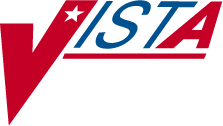 INPATIENT MEDICATIONSPHARMACIST’S USER MANUALVersion 5.0December 1997(Revised December 2013)Department of Veterans Affairs Product Development Revision History	Each time this manual is updated, the Title Page lists the new revised date and this page describes the changes. If the Revised Pages column lists “All,” replace the existing manual with the reissued manual. If the Revised Pages column lists individual entries (e.g., 25, 32), either update the existing manual with the Change Pages Document or print the entire new manual.(This page included for two-sided copying.)Note: Drug inquiry is allowed during order entry by entering two question marks (??) at the STRENGTH prompt for information on an additive or solution.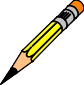 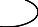 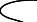 When an additive is chosen, if an active drug text entry for the Dispense Drug and/or Orderable Item linked to this additive exists, then the prompt, “Restriction/Guideline(s) exist. Display?:” will be displayed along with the corresponding defaults. The drug text indicator will be <DIN> and will be displayed on the right side of the IV Type on the same line. This indicator will be highlighted.If the Dispense Drug tied to the Additive or the Orderable Item has a non-formulary status, this status will be displayed on the screen as “*N/F*” beside the Additive or Orderable Item.“ Select SOLUTION:”There can be any number of solutions in any order, depending on the type. It is even possible to require zero solutions when an additive is pre-mixed with a solution. If no solutions are chosen, the system will display a warning message, in case it is an oversight, and gives an opportunity to add one. The pharmacist may enter an IV solution or IV solution synonym.When a solution is chosen, if an active drug text entry for the Dispense Drug and/or Orderable Item linked to this solution exists, then the prompt, “Restriction/Guideline(s) exist. Display?:” will be displayed along with the corresponding defaults. The drug text indicator will be <DIN> and will be displayed on the right side of the IV Type on the same line. This indicator will be highlighted.If the Dispense Drug tied to the Solution or the Orderable Item has a non-formulary status, this status will be displayed on the screen as “*N/F*” beside the Solution or Orderable Item.“INFUSION RATE:”The infusion rate is the rate at which the IV is to be administered. This value, in conjunction with the total volume of the hyperal or the admixture type, is used to determine the time covered by one bag; hence, the system can predict the bags needed during a specified time of coverage. This field is free text for piggybacks. For admixtures, a number that will represent the infusion rate must be entered. The pharmacist can also specify the # of bags per day that will be needed. This will automatically populate the NUMBER OF LABELS PER DAY (NLPD) field.Example: 125 = 125 ml/hour (IV system will calculate bags needed per day), 125@2 = 125 ml/hour with 2 labels per day, Titrate@1 = Titrate with 1 label per day. The format of this field is either a number only or free text only, or [FREE TEXT@NUMBER OF LABELS PER DAY.]Intermittent IV OrdersThe schedule and administration times for intermittent orders are used to determine the number of daily scheduled labels. The use of the @ symbol for intermittent IV orders is not allowed.Continuous IV OrdersA 2 digit numeric field is added to the NON-VERIFIED ORDERS file (#53.1) and to the IV (#100) multiple of the PHARMACY PATIENT file (#55).Printed IV labels do not display the NLPD field regardless of value.The NLPD field, if populated, determines the number of labels that will print when theScheduled Labels (IV) [PSJI LBLS] option is run for continuous IV orders.The NLPD field is not sent to BCMA.When an Infusion Rate is received from CPRS in the format Rate@Labels, the “@” symbol is used to separate the Infusion Rate into its respective INFUSION RATE and NLPD component fieldsThe number of labels per day is always shown next to the infusion rate, when the infusion rate is free text or the number of labels has been entered by the user, or when the number of labels has been received from CPRS. The INFUSION RATE field must be selected when editing. There is no field number reference for NLPD.Edits to the NLPD field never create a new order.The NLPD field is not populated when the number of labels is system calculated based on a numeric infusion rate.The following rules apply to the use of the “@” symbol in the Infusion Rate: The number entered after the “@” symbol populates the NLPD field. Anything entered before the “@” symbol displays in the INFUSION RATE field. The “@” symbol will not be visible in the display of the Infusion Rate.Example:When the infusion rate is entered as free text, a minimum of two characters is required for the order level validation for Infusion rate for Inpatient Medications or CPRS orders.Example:INFUSION RATE: 50 ml/hr// INFUSE SLOWLY	When the infusion rate is numeric, the NLPD is optional. When entering free text in THE INFUSION RATE field, the NLPD is required with no default. Numeric entry of 0-99 is allowed; all other entries are invalid.A new order is not created when a change is made to the NLPD field.When the INFUSION RATE field is selected, an NLPD prompt displays.69a	Inpatient Medications V. 5.0	December 2013Example:NUMBER OF LABELS PER DAY: //	An abbreviation entered in the INFUSION RATE field is replaced with expanded text, if the abbreviation has been defined in the INFUSION INSTRUCTIONS file (#53.47.)Example:A minimum of 2 characters and a maximum of 30 characters may be entered into the INFUSION RATE field. The special character “^” is not allowed. A warning message displays if the free text entry contains less than the minimum requirement of 2 characters or more than the maximum requirement of 30 characters.Example: Warning MessageThe INFUSION INSTRUCTIONS file (#53.47) allows the user to add to or edit the abbreviations or expanded text by storing the infusion rate abbreviations, up to 9 characters, and the associated expanded text, a minimum of 2 characters and a maximum of 30 characters.Help Text is provided for the infusion rate when ? or ?? is entered.When an order is received from CPRS, Inpatient Medications accepts infusion rates in both ml/hour and as “infuse over time.” In the Order View screen, for orders with an IV Type considered Intermittent, the infusion rate will display as “infuse over” followed by the time. For example, infuse over 30 minutes.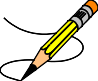 Note: If an administration time(s) is defined, the number of labels will reflect the administration time(s) for the intermittent IVPB type orders.“MED ROUTE:”Inpatient Medications uses the medication route provided by CPRS as the default when finishing an IV order, and transmits any updates to an order’s medication route to CPRS.Inpatient Medications determines the default medication route for a new order entered through Inpatient Medications and sends the full Medication Route name for display on the BCMA VDL.This is the administration route to be used for the order. If a Medication Route is identified for the selected Orderable Item, it will be used as the default for the order. Inpatient Medications applies the Medication Route provided by CPRS as the default when finishing an IV order.If no medication route is specified, Inpatient Medications will use the Medication Route provided by CPRS as the default when finishing an IV order.If updates are made to the medication route, Inpatient Medications will transmit any updates to an order’s Medication Route to CPRS.Inpatient Medications determines the default Medication Route for a new order.Inpatient Medications sends the full Medication Route name for display on the BCMA VDL.“SCHEDULE:”This prompt occurs on piggyback and intermittent syringe orders. Schedules must be selected from the ADMINISTRATION SCHEDULE file, with the following exceptions:Schedule containing PRN: (Ex. TID PC PRN). If the schedule contains PRN, the base schedule must be in the ADMINISTRATION SCHEDULE file.Day of Week schedules (Ex. MO-FR or MO-FR@0900)Admin Time Only schedules (Ex. 09-13)Note: Order entry will permit the entry of a Day-of-Week schedule in the following format: days@schedule name (e.g. MO-WE-FR@BID, TU@Q6H).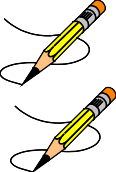 Note: Inpatient Medications will translate a Day of Week schedule into appropriate administration times. For example: “MO-WE-FR@BID” is translated to “MO-WE-Example: Edit an Order and Create a New Order (continued)If the Dispense Drug tied to the Additive, Solution, and/or Orderable Item has a non-formulary status, this status will be displayed on the screen as “*N/F*” beside the Additive, Solution, and/or Orderable Item.Change the Volume of a SolutionThere are times when the pharmacist will need to change the volume of the solution for one specific order. The syringe type of order does have a separate volume prompt so the user will not have to add any steps. For other types, the user can simply enter an order and then edit it to change the volume, or use the following method:An order calls for 25 ML of D5W, but when D5W is selected, there is no solution in the file with that volume.Choose the solution that is most like the one needed (e.g., D5W 50 ML). In this example, D5W 50 ML is now the selected solution.At the next prompt, enter the characters <^SOL> and choose the solution just entered.The next prompt is “SOLUTION: (DEFAULT) //”. Enter the characters <^VOL>.The prompt “VOLUME: (DEFAULT) //” will be displayed.Change the volume for this specific order to the desired volume (the example below shows 25). The terminal dialog follows:Example: Change the Volume of a SolutionIV Bag/Label ParametersThis section describes IV Parameters in Bar Code Medication Administration (BCMA).The BCMA IV bag/label parameters determine the status of an order’s IV labels after an IV order is edited. The BCMA IV parameters are used to determine if an order’s previously printed IV labels are valid (or invalid) after an edit occurs.BCMA IV parameters are defined primarily by division, and may also be defined by ward location. If no parameters have been defined for a given ward, orders associated with that ward will use the IV parameters for the division associated with the ward.The following fields are available in the BCMA IV parameters on the IV Order Entry screen:AdditiveStrengthBottleSolutionVolumeInfusion RateMed RouteScheduleAdmin TimeRemarksOther Print InfoProviderStart Date/TimeStop Date/TimeProvider Comments.Each field offers a selection of Warning, Non-Verify, and Invalid Bag.If a field is set to Warning, and an order is changed, the IV bags from the old order are carried to the new order and are available on the BCMA VDL. When a nurse scans the bar code on an IV bag, a Warning message alerts them about fields that have changed.If a field is set to Non-Verify, and an order is changed, the IV bags from the old order are carried to the new order and are available on the BCMA VDL. When a nurse scans the bar code on an IV bag, NO warning message displays.If a field is set to Invalid Bag, and an order is changed, the IV bags from the old order do not carry to the new order or display on the BCMA VDL.Editing Orders when an Invalid IV Bag Event OccursThe pharmacist is provided a list of invalidated IV bags when an Invalid Bag event has occurred. An Invalid Bag event occurs when both of the following conditions are met:	A change is made to any IV order field that matches a BCMA IV Bag site parameter field that is set to “Invalid Bag.”IV labels were available for the order prior to the change.Note: Order changes may originate in Inpatient Medications or CPRS.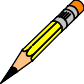 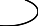 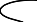 If an Invalid Bag event occurs, the following is displayed after the edited order’s status is changed to ACTIVE:The edited field that triggered the IV bags to be invalidatedThe Date and time of each invalidated IV labelThe label ID of each invalidated IV bagThe status of each invalidated IV bagThe Count status of each invalidated IV bag.The BCMA Action – Date/Time of each invalidated IV bagExample: Invalid Labels Cannot be Reprinted or ScannedA pause occurs before the display scrolls to the top of the screen.After the user enters “YES,” a prompt to print a list of Invalidated IV labels to a device or RETURN to continue displays.Example: Prompt to PrintWhen P is entered at the “Enter P” prompt, the following is displayed in the report: Location (current Ward or Clinic)Patient NameMedication (IV Additive, IV Solution, or Orderable Item)Date/timeV# of the IV bagStatusCountBCMA Action-Date/timeExample: List of Invalidated Labels ReportWhen the screen is full, a pause for the report output occurs, if the user selects the device option to print to the screen.When an invalid bag event occurs, all IV labels associated with the edited order that have not already been invalidated are invalidated. IV labels that were previously invalidated as a result of prior edits are not displayed.Following the “REASON FOR ACTIVITY:” prompt, the “Print new replacement labels? NO// Y” prompt displays to allow the pharmacist to print replacement labels when the following conditions occur:A non-starred field is changed.The IV parameter is set to Invalid Bag for an edited field.Example: Print New Replacement IV LabelsIV labels printed prior to an order edit are displayed as available when edits are made to fields set to Warning or Non-Verify in the BCMA IV Parameters.Example: IV Labels Available and Print New Replacement LabelsThe BCMA availability of IV bags may be viewed using the Label Log action. All IV labels that have been invalidated are displayed in the label log file with “NO” in the “Available in BCMA” column.The label log file displays the status of the IV label as either available or not available in BCMA.Example: Label Log DisplayLabels will not be available in BCMA under the following conditions:When the status is Reprint, Recycled, Destroyed or Cancelled.When the action is Given, Infusing, Stopped or Completed.When an Invalid Bag Event has occurred.After the above information is displayed in the label log, the below prompt displays for associated linked orders, if they exist. The default is “Y//.”Example: Associated Linked Orders PromptDo you wish to see labels from linked (edited) orders? Y//The clinic location’s abbreviation, or the full clinic name if no abbreviation exists, prints on the IV label when the CLINIC field (#126) is populated. The ward location name is printed when the CLINIC field is null. The name “OPT. IV,” is printed if neither the clinic location name nor the ward location name is populated.(This page included for two-sided copying.)VerifyOrders must be accepted and verified before they can become active and are included on the BCMA VDL. If AUTO-VERIFY is enabled for the pharmacist, new orders immediately become active after entry or finish (pending orders entered through CPRS). Orders verified by nursing prior to pharmacy verification are displayed on the profile under the active header marked with an arrow (->) to the right of the order number, and are included on the BCMA VDL.When an action of VF (Verify) is taken on one child order that is part of a Complex Order, a message will display informing the user that the order is part of a Complex Order, and the user is prompted to confirm that the action will be taken on all of the associated child orders.Inpatient Medications no longer displays an expected first dose for orders containing a schedule with a schedule type of One-time. The system also no longer displays an expected first dose for orders containing a schedule with a schedule type of On-call. The Inpatient Medications application performs the following actions.Modifies order entry to allow entry of a Day-of-Week schedule in the following format: days@schedule name. For example, MO-WE-FR@BID or TU@Q6H.Translates the schedule into the appropriate administration times. For example, MO-WE- FR@BID is translated to MO-WE-FR@10-22.Modifies the expected first dose calculation to accept the new format of schedules. For example, MO-WE-FR@BID or MO@Q6H.Accepts the new formatted schedules from CPRS. For example, MO-WE-FR@BID or TU@Q6H.Translates a schedule received in the new format from CPRS into the appropriate schedule and administration times.Note: Orders that have been accepted by the pharmacist will appear on the BCMA VDL if verified by a nurse.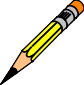 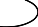 Note: AUTO-VERIFY is controlled by the ALLOW AUTO-VERIFY FOR USER field in the INPATIENT USER PARAMETERS file. For more information on the Auto- Verify function, see the Edit User Parameters section of the Pharmacy Supervisor Manual.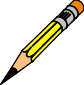 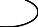 Note: The user will not be allowed to finish an order that contains a schedule that is considered to be non-standard. Schedules must be selected from the ADMINISTRATION SCHEDULE file, with the following exceptions: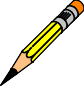 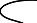 a. Schedule containing PRN: (Ex. TID PC PRN). If the schedule contains PRN, the base schedule must be in the ADMINISTRATION SCHEDULE file.Pharmacy - Edit Clinic Med Orders Start Date/Time[PSJ ECO]The Edit Clinic Med Orders Start Date/Time [PSJ ECO] option allows the user to change the selected date/range of all active or non-verified clinic orders (Unit Dose, IV, IVP/IVPB) to a new single START DATE/TIME for a patient(s) within a selected clinic. This option provides:An action that allows the pharmacist to edit the Start Date/Time of a patient orderPatient selection by medication order start date and by Clinic Group, Clinic, or PatientA patient profile display of active or non-verified Clinic medication orders for date/time range selectedAutomatic retrieval, one patient at a time, based on the type of patient selection, when editing a medication Start Date/Time for one or multiple patient Clinic medication orders. Date/Time edits are confirmed for each patientActions to view the patient’s full order entry profile, details of specific clinic and non- clinic ordersVarious warnings and message prompts to the user when certain profile or order conditions occur, allowing the user to view, exit, or proceed with the edit processSearch Med Orders Date EntryA search med orders date entry prompt is the first prompt from the Edit Clinic Med Orders Start Date/Time [PSJ ECO] menu option.The Begin Search Date defaults to “ TODAY//” (current date).The End Search Date defaults to the entered Begin Search Date. The End Search Date shall not precede the Begin Search Date.Example: Prompt that End Search Date Shall Not Precede Begin Search DateTime entry with the date is optional.The search results include all active or non-verified clinic orders within the selected date range, not just those with a start date within the range. Current business rules apply for date/time validation entry.Example: Prompt to Search Begin and End DatesSearch by Clinic, Clinic Group or PatientThe entry prompt “Search by CLINIC (C), CLINIC GROUP (G), or PATIENT (P):” allows the user to search by clinic, clinic group or patient, with no default, from the Edit Clinic Med Orders Start Date/Time [PSJ ECO] menu option.Example: Prompt to Select Clinic, Clinic Group or PatientSearch by CLINIC (C), CLINIC GROUP (G) or PATIENT (P):	The appropriate entry prompt “C,” “G,” or “P” is provided and allows the user to enter a Clinic, Clinic Group or Patient name. Current business rules apply to the entry of clinic name, clinic group or patient name.Table: Prompt Entry for Clinic, Clinic Group or PatientThe entry prompt, “SELECT CLINIC:” or “SELECT PATIENT:” is repeated allowing the user to select multiple clinics or multiple patients by entering individual names for the search. A blank return stops the search, and the process continues.Select Patient from ClinicIf the user selects “Clinic,” the numbered list of active patients’ full names displays in alphabetical order by last name for all active or non-verified clinic orders (Unit Dose, IV, IVP, IVPB) from the med orders date/time range entered.Example: Display Patient ListIf the user selects “Clinic,” an entry prompt of “Select N – N:” displays. N – N represents the begin/end number of displayed patients. The user may select one or multiple patients. Current business rules apply to numbered entry list selection.Example: Prompt to Select PatientSelect 1 – 1:	ON CALL OrdersON CALL (OC) status can only be set for IV orders. If the user selects a Clinic IV order with an ON CALL status, the message: “Orders with ON CALL Status cannot be edited…..” displays.ES action changes to orders with ON CALL status are not allowed.Example: Selecting ON CALL OrdersON HOLD OrdersIf the user selects ON HOLD orders, the message: “ON HOLD orders cannot be edited….”displays. ES action changes to orders ON HOLD are not allowed.Example: Selecting ON HOLD OrdersComplex OrdersIf the user selects complex orders, the message: “Complex Orders cannot be edited – no changes will be applied to any of the following Complex order components:…….” displays. ES action changes to complex orders are not allowed.Example: Selecting Complex OrdersOrders for More than One ClinicIf the user selects orders for more than one clinic, the message: “You have selected orders from different clinics do you want to continue?” displays.If the user answers “NO,” the Clinic Order Entry profile view of order(s) for the selected patient(s) re-displays.If the user answers “YES,” the process continues.Orders with different Start Date/TimesIf the user selects orders for more than one Start Date/Time, the message: “You have selected orders with different Start Date/Time, do you want to proceed?” displays.If the user answers “NO,” the Clinic Order Entry profile view of order(s) for the selected patient(s) re-displays.If the user answers “YES,” the process continues.Orders for More than one Clinic with Different Start Date/TimesIf the user selects orders for more than one clinic with different Start Date/Times, the message below displays:Example: Orders for More than One Clinic with Different Start Date/TimesIf the user answers “NO,” the Clinic Order Entry profile view of order(s) for the selected patient(s) re-displays.If the user answers “YES,” the process continues.System Auto Adjusts the Start Time to the Current TimeThe system will auto adjust the start date/time to “NOW” for pending CPRS clinic orders with a start/date time in the past.For example, when the order was created in CPRS, the current ‘NOW’ Start Time was 13:02, but when the pending order is selected in Inpatient Medications, the current ‘NOW’ Start Time is 13:12.Pharmacist Selecting Active Orders with Auto Verify OffThe message below, with entry prompt, displays if a pharmacist selects orders from the clinic order entry view, with auto verify off.Example: Selecting Active Orders with Auto Verify OffIf the user answers “YES,” the med order is auto verified and maintained in active status, after the Start Date/Time update.124nn	Inpatient Medications V. 5.0	December 2013If the user answers “NO,” the selected active order(s) is assigned to non-verified status, after the Start Date/Time update.Example: Active Orders Assigned Non-Verify after EditingTechnician Selecting Active Orders with Auto Verify On or OffThe message below, with entry prompt, displays if a technician selects orders from the clinic order entry view, with auto verify on or off. If the technician changes the order(s) start date, the status of Active orders changes to non-verified.Example: Selecting Active Orders with Auto Verify On or Off(This page included for two-sided copying.).Chemotherapy “Syringe”	The Chemotherapy “Syringe” IV type follows the sameorder entry procedure as the regular syringe IV type. Its administration may be continuous or intermittent. The pharmacist selects this type when the level of toxicity of the chemotherapy drug is low and needs to be infused directly into the patient within a short time interval (usually 1-2 minutes).Child Orders	One or more Inpatient Medication Orders that are associated within a Complex Order and are linked together using the conjunctions AND and OR to create combinations of dosages, medication routes, administration schedules, and order durations.CLINIC DEFINITION File	File #53.46. This file is used in conjunction withInpatient Medications for Outpatients (IMO) to give the user the ability to define, by clinic, default stop dates, whether to auto-dc IMO orders, and whether to send IMO orders to BCMA. Users may define a Missing Dose Request printer and a Pre-Exchange Report printer.Clinic Group	A clinic group is a combination of outpatient clinics that have been defined as a group within Inpatient Medications to facilitate processing of orders.Complex Order	An order that is created from CPRS using the Complex Order dialog and consists of one or more associated Inpatient Medication orders, known as “child” orders. Inpatient Medications receives the parent order number from CPRS and links the child orders together. If an action of FN (Finish), VF (Verify), DC (Discontinue), or RN (Renew) is taken on one child order, the action must be taken on all of the associated child orders. For example:If one child order within a Complex Order is made active, all child orders in the Complex Order must be made active.If one child order within a Complex Order is discontinued, all child orders in the Complex Order must be discontinued.If one child order within a Complex Order is renewed, all child orders in the Complex Order must be renewed.Continuous IV Order	Inpatient Medications IV order not having an administration schedule. This includes the following IV types: Hyperals, Admixtures, Non-Intermittent Syringe, and Non-Intermittent Syringe or Admixture Chemotherapy.Continuous Syringe	A syringe type of IV that is administered continuously to the patient, similar to a hyperal IV type. This type of syringe is commonly used on outpatients and administered automatically by an infusion pump.Coverage Times	The start and end of coverage period designates administration times covered by a manufacturing run. There must be a coverage period for all IV types: admixtures and primaries, piggybacks, hyperals, syringes, and chemotherapy. For one type, admixtures for example, the user might define two coverage periods; one from 1200 to 0259 and another from 0300 to 1159 (this would mean that the user has two manufacturing times for admixtures).CPRS	A VistA computer software package called Computerized Patient Record Systems. CPRS is an application in VistA that allows the user to enter all necessary orders for a patient in different packages from a single application. All pending orders that appear in the Unit Dose and IV modules are initially entered through the CPRS package.CrCL	Creatinine Clearance. The CrCL value which displays in the pharmacy header is identical to the CrCL value calculated in CPRS. The formula approved by the CPRS Clinical Workgroup is the following:Modified Cockcroft-Gault equation using Adjusted Body Weight in kg (if ht > 60in)This calculation is not intended to be a replacement for independent clinical judgment.Critical Drug-Drug Interaction	One of two types of drug-drug interactions identified byorder checks. The other type is a “significant” drug- drug interactionCumulative Doses	The number of IV doses actually administered, which equals the total number of bags dispensed less any Recycled, Destroyed, or Cancelled bags.Drug Inquiry (IV) With No Information Example, 217 Drug Name, 130Drug Prompt, 3, 19, 20, 68, 215Drug Text Indicator, 20, 69EEdit an Order, 42, 89Edit an Order and Create a New Order Example, 91 Edit an Order Example, 42, 43, 89, 90Edit Inpatient User Parameters, 125 Edit Patient’s Default Stop Date, 126 Enter Units Dispensed, 134Enter Units Dispensed Report Example, 135 Enter/Edit Allergy/ADR Data, 29, 75Entering Barcode ID for Returns and Destroyed Medications Example, 152 Entering Returns and Destroyed Medications Example, 149Error Information, 222Error Messages, 221Exiting the Order Process, 124i Expected First Dose, 58, 111 Extra Units Dispensed, 136Extra Units Dispensed Report, 184Extra Units Dispensed Report Example, 136, 184FFinish an Order, 44, 56, 58, 94, 106, 111 Finish an Order Example, 57Finish an Order With a Duration Example, 109 Finish an Order Without a Duration Example, 107 Flag an Order Example, 59, 113Free Text Dosage, 185Free Text Dosage Report, 185Free Text Dosage Report Example, 185, 186GGlossary, 223HHeader Area, 6Hidden Actions, 4, 7, 8History Log, 42, 55, 89, 104Hold, 3, 12, 17, 29, 47, 48, 60, 61, 64, 65, 98, 106, 118, 130, 134, 144, 179, 224, 236Hold All of a Patient’s Orders, 60Hold All of a Patient’s Orders Example, 60 Hold an Order, 47Hold an Order Example, 47, 48, 98Take All of a Patient’s Orders Off of Hold Example, 61Hyperal, 68, 69, 115, 116, 117, 118, 143, 146, 201, 227, 228, 229, 233IIndividual Labels (IV), 194Individual Labels (IV) Example, 194, 196, 196b Individual Order Suspension (IV), 209 Individual Order Suspension (IV) Example, 209 Infusion Rate, 69, 70, 112, 118, 119, 229Inpatient Duplicate Therapy, 124gInpatient Medication Orders for Outpatients, 114, 115, 116, 155, 162, 168, 174, 176, 201, 207Inpatient Order Entry, 11, 12, 17, 19, 20, 58, 63, 64, 65, 68, 81, 111Inpatient Order Entry Example, 17, 65Inpatient Profile, 61, 120a, 192 Inpatient Profile Example, 62b, 122Inpatient Stop Order Notices, 176, 186, 202 Inpatient Stop Order Notices Example, 187, 203 Inpatient User Parameters, 19, 36, 44, 60, 82, 94Inpatient Ward Parameters, 25, 24, 28, 71, 114, 115, 116, 130Inquiries Menu, 215Inquiries Menu Example, 215 Inquiries Option, 215Intermittent Syringe, 70, 117 Internal Order Number, 148 Intervention, 29, 75, 225Intervention Menu, 29, 75, 223Delete an Intervention Example, 32, 78Edit an Intervention Example, 31, 77New Intervention Example, 30, 76Print an Intervention Example, 19, 80View an Intervention Example, 33, 79Introduction, 1IRMS, 68IV Additives, 68, 71, 114, 115, 116, 217, 230IV Bag, 8, 148, 229IV Bag/Label Parameters, 93aIV Drug Formulary Report (IV), 204IV Drug Formulary Report (IV) Example, 204 IV Duration, 230IV Flag, 58, 111IV Fluid Orders, 112 IV Label Example, 148IV Label Menu Example, 193IV Menu, 63, 64, 126, 143, 193, 217IV Menu Example, 63 IV OrderContinuous Type, 71Intermittent Type, 71IV Room, 17, 61, 65, 71, 75, 119, 121, 127, 144, 146, 148, 209, 211, 224, 230IV Solution, 69, 217, 225 IV Stats File, 197IV Type, 68, 69, 71, 114LLabel Log, 104, 119, 205 Label Menu (IV), 193 Label Print/Reprint, 192Labels from Suspense (IV), 210Labels from Suspense (IV) Example, 210 Large Volume Parenteral (LVP), 68, 114, 231List Area, 6List Manager, 5, 6, 7, 18, 40, 66, 86Local Possible Dosages, 21, 22, 23, 24, 25, 231 Local Possible Dosages Example, 21MMaintenance Options, 125 Maintenance Options - IV, 126 Maintenance Options – Unit Dose, 125 Manufacturing List, 143, 146, 197, 211242	Inpatient Medications V. 5.0	December 2013Manufacturing List (IV), 146 Manufacturing List Example, 147Manufacturing Record for Suspense (IV), 211 Manufacturing Record for Suspense (IV) Example, 211 Medication Administration Records (MARs), 1 Medication Routes, 23, 58, 111, 119, 130, 231 Medications Due Worksheet, 188Medications Due Worksheet Example, 188 Menu TreeIV Menu Tree, xUnit Dose Menu Tree, ix Message Window, 6NNature of Order, 20, 28, 72New Order Entry, 19, 68New IV Order Entry Example, 73New Unit Dose Order Entry Example, 27, 56Non-Formulary Status, 21, 43, 44, 47, 58, 69, 93, 95, 98, 111Non-Standard Schedules, 126Non-Verified/Pending Orders, 11, 13, 18, 19, 20, 61, 67, 81 Non-Verified/Pending Orders Example, 13NUMBER OF DAYS UNTIL STOP, 114, 115, 116OOCXCACHE, 219On Call, 113Order Actions, 40, 86Order check, 234data caching, 219OCXCACHE, 219XTMP, 219Order Check, 123, 124Drug-Allergy Interactions, 123, 124Drug-Drug Interactions, 123Duplicate Class, 123Duplicate Drug, 123Order Check Data Caching, 219 Order Checks, 19, 123Drug-Allergy Interactions, 19Drug-Drug Interactions, 19Duplicate Class, 19Overrides/Interventions (OCI), 23Order Entry, 3, 6, 7, 11, 12, 19, 61, 63, 64Order Lock, 11, 64Order Options, 11Order Set, 19, 20, 232Orderable Item, 19, 20, 21, 23, 24, 25, 43, 44, 46, 47, 58, 69, 70, 93, 95, 98, 111, 126, 130, 186, 192a, 202, 228, 232Orientation, 3 Other Print Info, 71PParenteral, 68, 114, 115, 225, 231, 233Patient Action, 12, 18, 17, 18, 65, 66Patient Information, 6, 12, 17, 37, 64, 66, 83, 223Patient Information Example, 12, 37, 65, 66, 83, 84Patient Lock, 11, 19, 64, 68 Patient Profile (Extended), 190Patient Profile (Extended) Report Example, 190December 2013	Inpatient Medications V. 5.0	243Patient Profile (Unit Dose), 117, 153 Patient Profile (Unit Dose) Example, 153 Patient Profile Report (IV), 117, 205 Patient Profile Report (IV) Example, 205 Patient Profiles, 11, 63Patient Record Update, 18, 67Patient Record Update Example, 18, 67Patients on Specific Drug(s) Report Example, 192a, 192b Pharmacist Intervention, 232Pharmacy - Edit Clinic Med Orders Start Date/Time, 124ccPick List, 1, 44, 94, 129, 130, 131, 134, 135, 136, 138, 140, 141, 237Pick List Menu, 3, 129Pick List Menu Example, 129 Pick List Report, 129Pick List Report Example, 131Piggyback, 68, 69, 70, 115, 117, 118, 143, 146, 201, 226, 228, 233Possible Dosages, 21, 22, 231, 233 Possible Dosages Example, 21Pre-Exchange Units Report, 46 Production Options, 143Profile (IV), 64, 117Profile Report Example, 119, 120, 207Priority 6, 14, 15a, 36aProvider, 20, 28, 112, 234Provider Comments, 23, 24, 71 Provider Override Reason, 233 PSJ RNFINISH Key, 59, 113PSJ RPHARM Key, 18, 29, 75, 106 PSJI PHARM TECH Key, 106 PSJU PL Key, 3, 126, 129QQuick Code, 68, 116, 117, 215, 217, 230, 235RRegular Order Entry, 19, 20Renew an Order, 49, 99Active Orders, 49, 99Complex Orders, 52Discontinued Orders, 50, 100Expired Continuous IV Orders, 51, 101Expired Scheduled IV Orders, 51, 101Expired Unit Dose Orders, 50, 100 Viewing Renewed Orders, 54 Viewing Renewed Orders, 53 Viewing Renewed Orders, 103with CPRS Overrides/Pharmacist Interventions, 50 Renewal List (IV), 207Renewal List (IV) Example, 207 Report Returns, 137Reporting Medication Returns Example, 137 Reports (IV), 200Reports (IV) Example, 200 Reports Menu, 153, 154 Reports Menu Example, 154Reprint Labels from Suspense (IV), 210, 212 Reprint Labels from Suspense (IV) Example, 212 Reprint Pick List, 138Reprint Pick List Example, 138 Reprint Scheduled Labels (IV), 199DateRevised PagesPatch NumberDescription12/2013i-v, 69, 69a- 69b, 93a- 93f, 124cc, 124nn- 124oo, 227,242-243PSJ*5*279Added IV Bag Logic, Infusion Rate T@0, Pre-Exchange Report, and Missing Dose Request Printer functionalities.Updated Glossary and IndexREDACTED04/2013i-ix, 11, 12-12a, 13, 17,63, 64-64a,65-66, 117-118, 124cc-124pp, 153-154, 174,176, 244-245PSJ*5*275Updated Revision History Updated Table of Contents Added Clinic Order functionalityREDACTED01/2013i viixi, xii 910, 2111, 6315, 15a, 16,17b, 27-28b,35, 36b, 37-38,40, 45, 53, 59,62, 62b, 65,73, 81-84, 96,98, 103, 113,120, 120b,122, 124a,124d, 124i,136, 137, 149,153, 158-161,175, 180, 187,190, 195,196b, 203,206, 210124f-124f2124f2,124k-124q124z-124bb 224PSJ*5*260 PSJ*5*268Updated Revision History Updated Table of Contents Update Menu TreesAdded DA & CK menu option to table Corrected label for OCIAdded Check Drug Interaction to the Unit Dose & IV menus. Updated screens for Creatinine Clearance (CrCl) and Body Surface Area (BSA), when available, to the header area of Patient andMedication Profile displaysAdded information regarding clinic orders Drug Allergy updatesAdded new section for Check Drug Interaction Added Hidden Action DA & CK, and updated OCIDateRevised PagesPatch NumberDescription225-238Updated Glossary239-246Updated IndexREDACTED09/2012i-vii, 12, 12a-PSJ*5*267Added No Allergy Assessment logic12b, 14, 14a-14b,17, 17a-17b,25b-25d, 27,28, 28a-28b,29, 55, 64,Updated Special Instructions/Other Print Info64a-64b, 66,66a-66b, 71,REDACTED71a-71b, 119,119a-119b,23101/2012i, v-vii,10,PSJ*5*254Updated Table of ContentsAdded Order Checks/Interventions (OCI) to “HiddenActions” section21Defined OCI Indicator25Updated Schedule Type text29Updated text under Interventions Menu42a, 49, 56,Updated Pharmacy Interventions for Edit, Renew, and Finish56a, 75, 89,orders for Unit dose and IV99, 106-106b124c124f-124gAdded note to Drug-Drug Interactions124k-124lAdded note to Drug-Allergy Interactions124xUpdated Allergy/ADR Example Order Checks124y-124zAdded “Display Pharmacist Intervention” section224, 228,Defined Historical Overrides/Interventions232, 233, 234239-244Updated GlossaryUpdated IndexREDACTED09/201158PSJ*5*235Updated ‘Note’ section regarding Expected First DoseREDACTED07/2011i, 16246PSJ*5*243Update Revision History Update IndexRevised the existing display in the Non-Verified/Pending Orders [PSJU VBW] option from a pure alphabetic listing of patient names, to a categorized listing by priority. Added “priority” to Index.REDACTED04/2011iv-vii 915-15bPSJ*5*181Updated Revision History Updated Table of Contents New: Intervention MenuNew: Example: Ward Group Sort option ^OTHER for Patient and Example: Ward Group Sort option ^OTHER for OrderDateRevised PagesPatch NumberDescription17Updated: Example: Patient Information Screen19Update: “Select DRUG”20Note was updated21Updated: Example: Dispense Drug with Possible Dosages andExample: Dispense Drug with Local Possible Dosages27-28Updated: Example: New Order Entry30Updated: Example: New Intervention31Updated: Example: Edit an Intervention32Updated: Example: Delete an Intervention33Updated: Example: View an Intervention34Updated: Example: Print an Intervention35-36bNew: Discontinued Codes and Example of Inpatient OrderEntry37New: Example: Patient Information40Updated: 4.1.5.1 Discontinue41Updated: Example: Discontinue an Order (continued)46Updated: Example: Verify an Order (continued)61-62bUpdated: 4.1.8 Inpatient Profile, Discontinued Codes, &example65Updated: Example: Patient Information66Updated: Example: Patient Record67Updated: Example: Patient Information73-74Updated: Example: New Order Entry76Updated: Example: New Intervention77Updated: Example: Edit an Intervention78Updated: Example: Delete an Intervention79Updated: Example: View an Intervention80Updated: Example: Print an Intervention81Updated: 4.2.3.5 View Profile83Updated: Example: Patient Information98Updated: 4.1.5.4 Hold118Updated text120-120bUpdated: 4.2.7. Inpatient Profile, Discontinued Codes, &example122Updated: Example: Inpatient Profile123-124vUpdated: 4.3. Order Checks125Added Note136Updated: Example: Extra Units Dispensed Report137Updated: Example: Reporting Medication Returns153Updated: Example: Patient Profile190Updated: Example: Extended Patient Profile Report192a-192bUpdated: 8.1.5. Patients on Specific Drug(s)194-195Updated: Example: IV Individual Labels196-196dNew: Example: IV Individual Labels (Print New Labels)219-220New: 10. CPRS Order Checks – How They Work221-222New: 11. Error Messages223-238Updated: Glossary page numbering239-246Updated: Index & page numberingDateRevised PagesPatch NumberDescriptionREDACTED9/2010i-ii, 174PSJ*5*232Deleted paragraph referring to Start/Stop date prompts of Action Profile #1 option as this is not how the option works.REDACTED06/2010i-v,33-34,25a-25d,124a-124b,124e-124f,239-241PSJ*5*113Added new Order Validation Requirements.Removed Duplicate Order Check Enhancement functionality, (removed in a prior patch).REDACTED02/2010i-ii, iv-v, 192a-b, 214a- b, 239-241PSJ*5*214Updated Table of Contents to include new sections. Added new sections 8.1.5 and 8.2.4 to reference Patients on Specific Drug(s) option that is now commonly used by pharmacists who may have been assigned this option directly and not as part of the Supervisor’s Menu. Added Patients on Specific Drug(s) option to the Index.REDACTED12/200956, 56a, 56biiiPSJ*5*222Added description of warning displayed when finishing a Complex Unit Dose Order with overlapping admin times. Corrected page numbers in Table of Contents.REDACTED07/200943PSJ*5*215When Dispense Drug is edited for an active Unit Dose, an entry is added to the activity log.REDACTED02/2009226PSJ*5*196Update to IV DurationREDACTED0829/2008iii, 20-27, 54,68-76, 94-95,104-106,236, 240-241PSJ*5*134Inpatient Medication Route changes added, plus details on IV type changes for infusion orders from CPRS, pending renewal functions, and expected first dose changes.REDACTED10/2007iii, 124PSJ*5*175Modified outpatient header text for display of duplicate orders. Added new functionality to Duplicate Drug and Duplicate Class Order Check definitions.Modifications for remote allergies, to ensure all allergies are included when doing order checks using VA Drug Class; Analgesic order checks match against specific class only; check for remote data interoperability performed when entering patient’s chart; and list of remote allergies added to Patient Information screen.REDACTEDa-dModified outpatient header text for display of duplicate orders. Added new functionality to Duplicate Drug and Duplicate Class Order Check definitions.Modifications for remote allergies, to ensure all allergies are included when doing order checks using VA Drug Class; Analgesic order checks match against specific class only; check for remote data interoperability performed when entering patient’s chart; and list of remote allergies added to Patient Information screen.REDACTED5, 17-18, 27-Modified outpatient header text for display of duplicate orders. Added new functionality to Duplicate Drug and Duplicate Class Order Check definitions.Modifications for remote allergies, to ensure all allergies are included when doing order checks using VA Drug Class; Analgesic order checks match against specific class only; check for remote data interoperability performed when entering patient’s chart; and list of remote allergies added to Patient Information screen.REDACTED28,PSJ*5*160Modified outpatient header text for display of duplicate orders. Added new functionality to Duplicate Drug and Duplicate Class Order Check definitions.Modifications for remote allergies, to ensure all allergies are included when doing order checks using VA Drug Class; Analgesic order checks match against specific class only; check for remote data interoperability performed when entering patient’s chart; and list of remote allergies added to Patient Information screen.REDACTED30-34, 37-38,Modified outpatient header text for display of duplicate orders. Added new functionality to Duplicate Drug and Duplicate Class Order Check definitions.Modifications for remote allergies, to ensure all allergies are included when doing order checks using VA Drug Class; Analgesic order checks match against specific class only; check for remote data interoperability performed when entering patient’s chart; and list of remote allergies added to Patient Information screen.REDACTED65-68,Modified outpatient header text for display of duplicate orders. Added new functionality to Duplicate Drug and Duplicate Class Order Check definitions.Modifications for remote allergies, to ensure all allergies are included when doing order checks using VA Drug Class; Analgesic order checks match against specific class only; check for remote data interoperability performed when entering patient’s chart; and list of remote allergies added to Patient Information screen.REDACTED76-80,Modified outpatient header text for display of duplicate orders. Added new functionality to Duplicate Drug and Duplicate Class Order Check definitions.Modifications for remote allergies, to ensure all allergies are included when doing order checks using VA Drug Class; Analgesic order checks match against specific class only; check for remote data interoperability performed when entering patient’s chart; and list of remote allergies added to Patient Information screen.REDACTED83-84, 119-Modified outpatient header text for display of duplicate orders. Added new functionality to Duplicate Drug and Duplicate Class Order Check definitions.Modifications for remote allergies, to ensure all allergies are included when doing order checks using VA Drug Class; Analgesic order checks match against specific class only; check for remote data interoperability performed when entering patient’s chart; and list of remote allergies added to Patient Information screen.REDACTED120, 123-Modified outpatient header text for display of duplicate orders. Added new functionality to Duplicate Drug and Duplicate Class Order Check definitions.Modifications for remote allergies, to ensure all allergies are included when doing order checks using VA Drug Class; Analgesic order checks match against specific class only; check for remote data interoperability performed when entering patient’s chart; and list of remote allergies added to Patient Information screen.REDACTED124, 149-Modified outpatient header text for display of duplicate orders. Added new functionality to Duplicate Drug and Duplicate Class Order Check definitions.Modifications for remote allergies, to ensure all allergies are included when doing order checks using VA Drug Class; Analgesic order checks match against specific class only; check for remote data interoperability performed when entering patient’s chart; and list of remote allergies added to Patient Information screen.REDACTED150, 195-Modified outpatient header text for display of duplicate orders. Added new functionality to Duplicate Drug and Duplicate Class Order Check definitions.Modifications for remote allergies, to ensure all allergies are included when doing order checks using VA Drug Class; Analgesic order checks match against specific class only; check for remote data interoperability performed when entering patient’s chart; and list of remote allergies added to Patient Information screen.REDACTED196,Modified outpatient header text for display of duplicate orders. Added new functionality to Duplicate Drug and Duplicate Class Order Check definitions.Modifications for remote allergies, to ensure all allergies are included when doing order checks using VA Drug Class; Analgesic order checks match against specific class only; check for remote data interoperability performed when entering patient’s chart; and list of remote allergies added to Patient Information screen.REDACTED209-210Modified outpatient header text for display of duplicate orders. Added new functionality to Duplicate Drug and Duplicate Class Order Check definitions.Modifications for remote allergies, to ensure all allergies are included when doing order checks using VA Drug Class; Analgesic order checks match against specific class only; check for remote data interoperability performed when entering patient’s chart; and list of remote allergies added to Patient Information screen.REDACTEDDateRevised PagesPatch NumberDescription07/2007155a-155b,162a-162b,168a-168bPSJ*5*145On 24-Hour, 7-Day, and 14-Day MAR Reports, added prompt to include Clinic Orders when printing by Ward or Ward Group. Also added prompt to include Ward Orders when printing by Clinic or Clinic Group.REDACTED05/200725PSJ*5*120Modified Inpatient Medications V. 5.0 to consider the duration the same way as all other stop date parameters, rather than as an override.REDACTED12/20051,124-124bPSJ*5*146Remote Data Interoperability (RDI) Project:Removed document revision dates in Section 1. Introduction. Updated Section 4.3. Order Checks to include new functionality for checking allergies, drug reactions, and interactions.REDACTED03/2005iv-vii,114-116,223,236-241PSJ*5*112Updated TOC to correct Index page number. (p. iv)In Unit Dose Menu Tree, changed Clinic Stop Dates to Clinic Definition. (p. v)In Section 1., Introduction, updated revision dates and added reference to Release Notes. (p. 1)In Sections 4.2.5.1., 4.2.5.3., and 4.2.5.3., added a sentence that refers to the IMO parameter NUMBER OF DAYS UNTIL STOP from the CLINIC DEFINITION file. (p.114- 116)Updated Glossary; added definition for CLINIC DEFINITION File. (p. 223) Updated Index; added CLINIC DEFINITION file and Inpatient Medication Orders for Outpatients page number references; reflowed all following Index pages.(p. 236-241)REDACTED01/2005AllPSJ*5*111Reissued entire document to include updates for Inpatient Medication Orders for Outpatients and Non-Standard Schedules.REDACTEDIs this O.K.: Y// y	YESNATURE OF ORDER: SERVICE CORRECTION// sERVICE CORRECTION	S** Edit to PROVIDER has caused the following IV labels to be invalidated (Invalid IV labels cannot be reprinted or marked as Infusing in BCMA)Label Date/Time Unique ID	Status	Count BCMA Action-Date/TimeIs this O.K.: Y// y	YESNATURE OF ORDER: SERVICE CORRECTION// sERVICE CORRECTION	S** Edit to PROVIDER has caused the following IV labels to be invalidated (Invalid IV labels cannot be reprinted or marked as Infusing in BCMA)Label Date/Time Unique ID	Status	Count BCMA Action-Date/TimeIs this O.K.: Y// y	YESNATURE OF ORDER: SERVICE CORRECTION// sERVICE CORRECTION	S** Edit to PROVIDER has caused the following IV labels to be invalidated (Invalid IV labels cannot be reprinted or marked as Infusing in BCMA)Label Date/Time Unique ID	Status	Count BCMA Action-Date/Time**09/14/12 16:0691V149YESYES09/14/12 16:0691V150YESYES09/14/12 16:0691V151YESYESEnter 'P' to print list of Invalidated Labels or RETURN to PRINT DEVICEDEVICE: HOME//	SSH VIRTUAL TERMINAL	Right Margin: 80* Invalidated IV Labels *  Patient: BANPATNM,JAMES E	LocatioAdditive(s): CEFAMANDOLE 20 GM Solution(s): DEXTROSE 10% 1000 MLLabel Date/Time Unique ID	Status	CountEnter 'P' to print list of Invalidated Labels or RETURN to PRINT DEVICEDEVICE: HOME//	SSH VIRTUAL TERMINAL	Right Margin: 80* Invalidated IV Labels *  Patient: BANPATNM,JAMES E	LocatioAdditive(s): CEFAMANDOLE 20 GM Solution(s): DEXTROSE 10% 1000 MLLabel Date/Time Unique ID	Status	CountEnter 'P' to print list of Invalidated Labels or RETURN to PRINT DEVICEDEVICE: HOME//	SSH VIRTUAL TERMINAL	Right Margin: 80* Invalidated IV Labels *  Patient: BANPATNM,JAMES E	LocatioAdditive(s): CEFAMANDOLE 20 GM Solution(s): DEXTROSE 10% 1000 MLLabel Date/Time Unique ID	Status	Countcontinue: p//n: BECKY'S CLINICBCMA Action-Date/Time09/14/12 16:0691V149YESYES09/14/12 16:0691V150YESYES09/14/12 16:0691V151YESYESEntry ResultSystem PromptUser EntryC“SELECT CLINIC:”Clinic name – case inclusive (display clinics that aremarked allow clinic orders)G“SELECT CLINIC GROUP”Clinic group nameP“SELECT PATIENT:”Patient nameCLINIC ORDERS - BECKY'S CLINICNo.	PATIENT1	CPRSPATIENT, ONE (0091)2	CPRSPATIENT, TWO (5555)3	CPRSPATIENT, THREE (0038)Select 1 - 3:Select Action:Next Screen// es Edit Start Date Select Orders: (1-5): 2Orders with ON CALL Status cannot be edited - no changes will be applied to any of the following orders with ON CALL status:ON CALL Status orders:	Current Start / Stop Dates< GENTAMICIN	07/18/12	07/23/12in	INFUSE OVER 5 MINUTES>Press Return to continue...